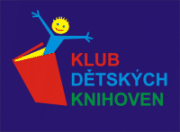 Pozvánka
na pracovní setkáníKdy:	úterý 31. ledna 2017 od 9:30 hodin 
Kde:	Městská knihovna Antonína Marka Turnov Program:	1. Informace z MT KDK SKIP ČR pro rok 20172. Plán činnosti KDK SKIP LBC kraje na rok 20173. Projekty výchovy ke čtenářství na rok 20174. Ostatní Předem se těším na Vaši účast Eva Kordová